Фреймовая структура сайтаОкно браузера может быть разделено на фреймы, т.е. на области расположенные рядом друг с другом. В каждую из этих областей можно загружать свои html-страницы.Тег <frameset>Тег <frameset> - заменяет тег <body> и используется для разделения экрана. Имеет закрывающий тег.Атрибуты cols. Делит экран по вертикали. Принимает значения в пикселях, в процентах или просто *. Значение * говорит о том, что конкретный столбец будет занимать всю остальную часть экранаrows. Делит экран по горизонтали. Принимает значения в пикселях, в процентах или просто *. Значение * говорит о том, что конкретная строка будет занимать всю остальную часть экранаframeborder. Определяет наличие рамок, т.е. границ фреймов. Принимает значения "yes" или "no".border. Определяет ширину рамки в пикселях.bordercolor. Определяет цвет рамок. По умолчанию (если используется стандартная цветовая схема системы Windows) границы фреймов имеют тусклый, серый оттенок. Но при желании можно выбрать любой другой цвет. При определении цвета можно выбрать как его название, так и числовой эквивалент в системе RGB. Например, BLUE или #0000FF.Пример<frameset cols="25%,75%" rows="50%,50%"></frameset>Результат:Чтобы создать строки внутри столбцов или столбцы внутри строк, потребуется вложенные контейнеры <frameset>…</frameset>.Пример<frameset cols="25%,75%" frameborder="yes" border="2"><frameset rows="50%,50%" frameborder="yes" border="2"></frameset><frameset rows="10%,90%" frameborder="yes" border="2"></frameset></frameset>Результат:Тег <frame>Тег <frame>, помещенный в контейнер <frameset>…</frameset> определяет, что именно должно отображаться в конкретном фрейме. Не имеет закрывающего тега.Атрибуты src. Определяет URL, связанный с конкретным фреймом.marginwidth. Определяет расстояние между содержимым фрейма и его границами справа и слева.marginheight. Определяет расстояние между содержимым фрейма и его границами сверху и снизу.scrolling. Определяет присутствие в окне фрейма полосы прокрутки. Может принимать значения "yes", "no" и "auto"(по умолчанию). noresize. Определяет границы фрейма как "жестко закрепленные" и не позволяет пользователю изменить размеры окна фрейма. Причем фиксируются размеры всех фреймов, имеющих с закрепленным общую границу.frameborder, border, bordercolor. Эти атрибуты связаны с рамками и аналогичны таким же в теге <frameset>. name. Определяет имя окна фрейма. Единственный атрибут, не влияющий на внешний вид фрейма. Позволяет контролировать процесс загрузки фреймов. Если окно фрейма имеет уникальное имя, то к нему можно непосредственно обратиться из других фреймов. Присваивая имена окнам фреймов, надо помнить об одном ограничении: имя не должно начинаться с символа подчеркивания "_", иначе оно будет игнорироваться. Пример<frameset cols="25%,75%" frameborder ="yes" border ="5" bordercolor="#008800"><frame src="left.htm" marginwidth="20" marginheight ="20"><frame src="right.htm" name="main_window" marginwidth="0" scrolling ="no" noresize></frameset>Взаимодействие между фреймамиС помощью тега гиперссылки <a> можно загрузить документ в определенный фрейм.Атрибуты href. Определяет URL или имя нового документа, который вы хотите загрузить в определенное окно фрейма.target. Определяет имя фрейма, в который будет загружен новый документ. Это имя должно быть присвоено фрейму атрибутом name в теге <frame>.Имена фреймов не могут начинаться с символа подчеркивания, так как с него начинаются служебные имена, передающие браузеру особую информацию. Ниже перечислены специальные имена, каждое из которых используется для достижения определенного эффекта.target=”_blank”. Документ загружается в новое окно браузера.target=”_self”. Документ загружается в текущее окно.target=”_parent”. Документ загружается в родительский фрейм. Обычно это фрейм, стоящий в контейнере <frameset>…</frameset> перед текущим. Если родительского фрейма нет, то значение "_parent" становится тождественным "_self".target=”_top”. Документ загружается в самый верхний фрейм.Задания к урокамЗадание 1. Создайте файл fram.htm. Создайте требуемую структуру web-страницы по образцу. Соотношение высот горизонтальных фреймов – 20%, 50% и 30% соответственно. Второй горизонтальный фрейм разделите по ширине в пропорции 50:50%. Запретите изменение размеров фреймов. Сохраните файл.Задание 2. Создайте документы 1.htm, 2.htm, 3.htm и 4.htm по образцам. Откройте файл fram.htm. В каждый фрейм поместите документы в такой последовательности: 1.htm, 2.htm, 4.htm, 3.htm. Образцы1.htm:DVD-технологияИзобретение технологии цифровой записи звука на CD позволило справиться с шумами, которые всегда присутствовали при воспроизведении звука с грампластинок. Появление DVD Audio с поддержкой многоканальной записи звука стало очередным шагом к нахождению решения, отвечающего высоким требованиям, предъявляемым к качеству записи и воспроизведения звука.2.htm:Изобретение в 1980 году компакт-диска было первым значительным шагом вперед в развитии цифровой технологии. Размеры компакт-диска поражали: 120 мм в диаметре и 1,2 мм толщиной, а емкость в 74 минуты была просто революционной, не говоря уже о качестве, которое нельзя было сравнить с качеством аудиокассет и грампластинок. Кроме того, информация на компакт-диске гораздо более устойчива к внешним воздействиям, и это означало, что информация на компакт-дисках может храниться в течение долгих лет. В 1985 году на рынке появились устройства для пользователей ПК, способные считывать информацию с компакт-дисков при помощи компьютера. На тот момент, когда емкость жесткого диска едва дотягивала до 30-40 Мбайт, емкость диска CD-ROM составляла небывалую цифру в 650 Мегабайт.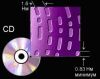 3.htm:Подобно CD диску, DVD-диск также имеет размер 120 мм в диаметре. Подобно CD диску, толщина DVD-диска составляет 1,2 мм (состоит из двух подложек толщиной 0,6 мм, соединенных вместе). Новые DVD-плейеры поддерживают также стандарт существующих в настоящее время аудио-компакт-дисков. Компакт-дисковые плееры и CD-ROM-накопители используют красный лазер, который излучает свет с длиной волны 780 нанометров. А DVD-ROM дисководы используют лазер с длиной волны 650 и 635 нанометров.4.htm:DVD – сравнительно недавнее открытие в технологии цифровой записи информации – перевернет все представления о хранении информации и ее распространении. Аббревиатура “DVD”(Digital Versatile Disk) расшифровывается как «Цифровой Универсальный Диск» или как «Цифровой Видео Диск». Более яркие цвета, более четкое изображение и выдающееся качество звука – далеко не полный перечень преимуществ новой технологии. В DVD для обеспечения записи информации с более высокой плотностью используются области («питы») меньшего размера (pit – ямка, отверстие), дорожки более плотно расположены по отношению друг к другу, а также используется лазер с меньшей длиной волны. Функция коррекции ошибок, используемая в DVD, является более совершенной. Все это означает, что стандартный DVD-диск может содержать до 4,7 Гбайт информации – что в семь раз превышает объемы широко распространенных в настоящее время компакт-дисков, максимальный объем информации для которых составляет порядка 680 Мбайт на один диск.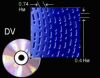 Задание 3. Создайте папку Frames, а в ней - файл index.htm с фреймами по образцу.Образец:Строки: 60 пикселей, *Столбцы: 20%, *В первой строке: страница-заголовок, запретить  изменение размеров фреймов. В первом столбце: страница-меню, запретить изменение размеров фреймов. Имя фрейма – Menu.Во втором столбце: стартовая страница, имя фрейма – Work.Задание 4. Откройте папку Frames и создайте в ней web-страницы по образцам: 1.htm – заголовок, start.htm – стартовая страница, menu.htm – страница меню.Образцы:1.htm:Компьютерные вирусы и антивирусные программыЦвет фона и цвет текста - <body bgcolor=”#7b68ee”>, <font color=white>.Выравнивание по центру.start.htm:Используйте приведенный ниже фрагмент HTML-кода:<body bgcolor=”778899”>menu.htm:Антивирусные программыпрограммы-докторапрограммы-сторожапрограммы-детекторыпрограммы-ревизорыЦвет фона - <body bgcolor=”#ffddff”>Задание 5. Вставьте в HTML-код созданного ранее документа index.htm имена созданных web-страниц: заголовка (1.htm), страницы меню (menu.htm) и стартовой страницы (start.htm).Задание 6. Создайте web-страницы по образцам. Эти страницы должны загружаться в тот же фрейм взамен стартовой web-страницы start.htm.Образцы:doc.htm:ДоктораДоктора могут обнаруживать и «лечить» зараженные файлы, удаляя из них тело вируса.Программы-доктораNorton AntiVirusDoctorWebPanda AntiVirusКасперскийДругиеr.htm:РевизорыРевизоры запоминают исходные состояния системных областей диска, каталогов и файлов и сразу после загрузки операционной системы производят сравнение (проверяется контрольная сумма файлов).Программы-ревизорыAndinfДругиеc.htm:СторожаСторожа -  небольшие резидентные (постоянно находящиеся в оперативной памяти) программы, подающие сигнал тревоги при обнаружении вируса, но не способные вылечить файлы.Программы-сторожаAntiVirus ToolkitPro MonitorДругиеd.htm:ДетекторыДетекторы производят поиск характерной для конкретного вируса последовательности байтов, поэтому они могут находить только известные им вирусы.Создайте гиперссылки между фреймами (атрибут target).  В данном случае этому атрибуту должно быть присвоено имя Work.Задание 7. Создайте обратные ссылки из web-страниц doc.htm, r.htm, c.htm и d.htm, загружающие во фрейм с именем Work снова стартовую страницу (start.htm).ВирусыВирусыТроянские программыМаскируясь под видом полезной программы, скрытно проникают на компьютер, чтобы похищать пароли и другую конфиденциальную информацию.Вирусы-невидимки или «стелс-вирусы»Перехватывают обращения антивирусных программ к пораженным файлам и подставляют вместо своего тела «незараженные участки.Загрузочные вирусыИзменяют содержимое загрузочного сектора дискет и жестких дисков. Легко обнаруживаются и уничтожаются.Резидентные вирусыЗаписывают свое тело в оперативную память при каждом запуске компьютера. Активны до выключения или перезагрузки компьютера.Нерезидентные вирусыНе заражают память компьютера, активны ограниченное время.